KLASA: 112-02/18-01/8URBROJ: 2170/1-06-02/2-18-3Rijeka, 17. rujna 2018.Pročelnica Upravnog odjela za prostorno uređenje, graditeljstvo i zaštitu okoliša Primorsko-goranske županije, temeljem članka 19. Zakona o službenicima i namještenicima u lokalnoj i područnoj (regionalnoj) samoupravi („Narodne novine“ broj 86/08, 61/11 i 4/18), objavljuje slijedećeUPUTE I OBAVIJESTI KANDIDATIMA / KANDIDATKINJAMAkoji podnose prijavu na JAVNI NATJEČAJ ZA PRIJAM U SLUŽBU UUPRAVNI ODJEL ZA PROSTORNO UREĐENJE, GRADITELJSTVO I ZAŠTITU OKOLIŠA PRIMORSKO-GORANSKE ŽUPANIJEna radno mjesto:VODITELJ / VODITELJICA ODSJEKA ZA ZAŠTITU OKOLIŠA I DRUGOSTUPANJSKI UPRAVNI POSTUPAK, 1 izvršitelj /  izvršiteljica na neodređeno vrijeme uz obvezni probni rad u trajanju od tri mjesecaOPIS POSLOVA radnog mjesta „Voditelj / Voditeljica Odsjeka za zaštitu okoliša i drugostupanjski upravni postupak“: -    Upravlja radom Odsjeka, organizira i prati izvršavanje poslova i obveza iz djelokruga rada Odsjeka. Rješava najsloženija pitanja iz djelokruga rada Odsjeka. Organizira, prati i sudjeluje u rješavanju poslova i ispunjavanju obveza određenih zakonom iz područja zaštite okoliša, zaštite prirode i ekološke mreže. Prati, kontrolira i sudjeluje u izradi i izdavanju kata u području zaštite okoliša, ekološke mreže, zaštite voda i gospodarenja otpadom. Nadzire vođenje registra onečišćavanja u okoliš. Prati i sudjeluje u provođenju postupka strateške procjene utjecaja na okoliš te procjene utjecaja zahvata na okoliš i ekološku mrežu.Prati stanje rješavanja drugostupanjskih upravnih predmeta u oblasti komunalnog gospodarstva, spomeničke rente i utvrđivanja naknade u postupcima ozakonjenja nezakonito izgrađenih zgrada. Predlaže i poduzima mjere za postizanje bolje organizacije rada, veće učinkovitosti i kvalitete rada Odsjeka. Prati stanje u oblasti zaštite okoliša te predlaže mjere za njegovo poboljšanje.  Koordinira rad službenika u Odsjeku, ujednačava njihovo postupanje održavanjem sastanaka i individualnih konzultacija, razmatranjem problema u radu i davanjem prijedloga za njihovo rješavanje.Prati izvršavanje programa rada Odsjeka i izvršavanje proračuna Upravnog odjela koji se odnosi na rad Odsjeka, te priprema materijale koje donosi Župan ili Županijska skupština.Prati propise i stručnu literaturu iz djelokruga Odsjeka te sukladno tome službenicima daje upute za rad.Prati rad javnih ustanova iz djelokruga rada Odsjeka i sudjeluje u projektima koji se financiraju sredstvima EU.Obavlja i ostale poslove koje mu povjeri pročelnik Upravnog odjela.II. PODACI O PLAĆI:Plaća je utvrđena Odlukom o koeficijentima za obračun plaća službenika i namještenika u upravnim tijelima Primorsko-goranske županije („Službene novine Primorsko-goranske županije“ broj 36/10, 12/11 i 36/14).Osnovnu plaću službenika raspoređenog na radno mjesto voditelj odsjeka čini umnožak koeficijenta složenosti poslova radnog mjesta koji iznosi 3,20 i osnovice za obračun plaće, uvećan za 0,5% za svaku navršenu godinu radnog staža.Osnovica za obračun plaće službenika i namještenika u upravnim odjelima  službama Primorsko-goranske županije utvrđena je Odlukom Župana i iznosi 4.840,00 kuna bruto.III. NAČIN OBAVLJANJA PRETHODNE PROVJERE ZNANJA I SPOSOBNOSTI KANDIDATA / KANDIDATKINJA:Maksimalan broj bodova koje kandidati / kandidatkinje mogu ostvariti na prethodnoj provjeri znanja i sposobnosti iznosi 20 bodova (10 bodova iz pisanog testiranja i 10 bodova temeljem provedenog intervjua).Prethodnoj provjeri znanja i sposobnosti mogu pristupiti samo kandidati / kandidatkinje koji ispunjavaju formalne uvjete natječaja i koji dobiju poseban pisani poziv na adresu navedenu u prijavi.Pisano testiranje kandidata / kandidatkinja sastoji se od općeg i posebnog dijela, sa ukupno 20 pitanja.Opći dio testiranja sastoji se od provjere poznavanja osnova ustavnog ustrojstva Republike Hrvatske, sustava lokalne i područne (regionalne) samouprave, službeničkih odnosa u lokalnoj i područnoj (regionalnoj) samoupravi, upravnog postupka i upravnih sporova, uredskog poslovanja i sustava Europske unije.Posebni dio testiranja sastoji se od provjere poznavanja zakona i drugih propisa vezanih uz djelokrug rada Upravnog odjela za prostorno uređenje, graditeljstvo i zaštitu okoliša Primorsko-goranske županije i opisa poslova radnog mjesta za čiju popunu je raspisan natječaj. Intervju se provodi samo s kandidatima / kandidatkinjama koji ostvare najmanje ili više od 50% bodova na provedenom pisanom testiranju.Vrijeme održavanja prethodne provjere znanja i sposobnosti objaviti će se najmanje 5 dana prije održavanja provjere na web stranici Primorsko-goranske županije www.pgz.hr i na oglasnoj ploči Upravnog odjela za prostorno uređenje, graditeljstvo i zaštitu okoliša Primorsko goranske županije na adresi Rijeka, Riva 10.	Pravni i drugi izvori za pripremanje kandidata za testiranje jesu:	Opći dio:Ustav Republike Hrvatske (''Narodne novine'' broj 56/90, 135/97, 8/98 – pročišćeni tekst, 113/00, 124/00 – pročišćeni tekst, 28/01, 41/01 – pročišćeni tekst, 55/01 – ispr., 76/10, 85/10 – pročišćeni tekst i 5/14)Zakon o lokalnoj i područnoj (regionalnoj) samoupravi (''Narodne novine'' broj 33/01, 60/01 – vjerodostojno tumačenje, 129/05, 109/07, 125/08, 36/09, 150/11, 144/12,  19/13 – pročišćeni tekst i 137/15 – ispravak i 123/17) Zakon o službenicima i namještenicima  u lokalnoj i područnoj (regionalnoj) samoupravi (''Narodne novine'' broj 86/08, 61/11 i 4/18)Zakon o općem upravnom postupku (''Narodne novine'' broj 47/09)Zakon o upravnim sporovima (''Narodne novine'' broj 20/10, 143/12, 152/14, 94/16 i 29/17)Uredba o uredskom poslovanju (''Narodne novine'' broj 7/09)Sustav Europske unije (Službena internetska stranica Europske unije - europa.eu  http://europa.eu/index_hr. - institucije i tijela EU).Posebni dio:- Zakon o zaštiti okoliša („Narodne novine“ broj  80/13, 153/13, 78/15 i 12/18)- Zakon o zaštiti prirode  („Narodne novine“ broj 80/13 i 15/18)- Zakon o održivom gospodarenju otpadom („Narodne novine“ broj 94/13 i 73/17)- Zakon o komunalnom gospodarstvu („Narodne novine“ broj 68/18)                                                                                P r o č e l n i c a                                                v.r. doc.dr.sc. Koraljka Vahtar-Jurković, dipl.ing.građ.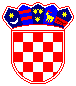         REPUBLIKA HRVATSKA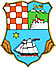   PRIMORSKO-GORANSKA ŽUPANIJA                                 Upravni odjel za prostorno uređenje,      graditeljstvo i zaštitu okoliša